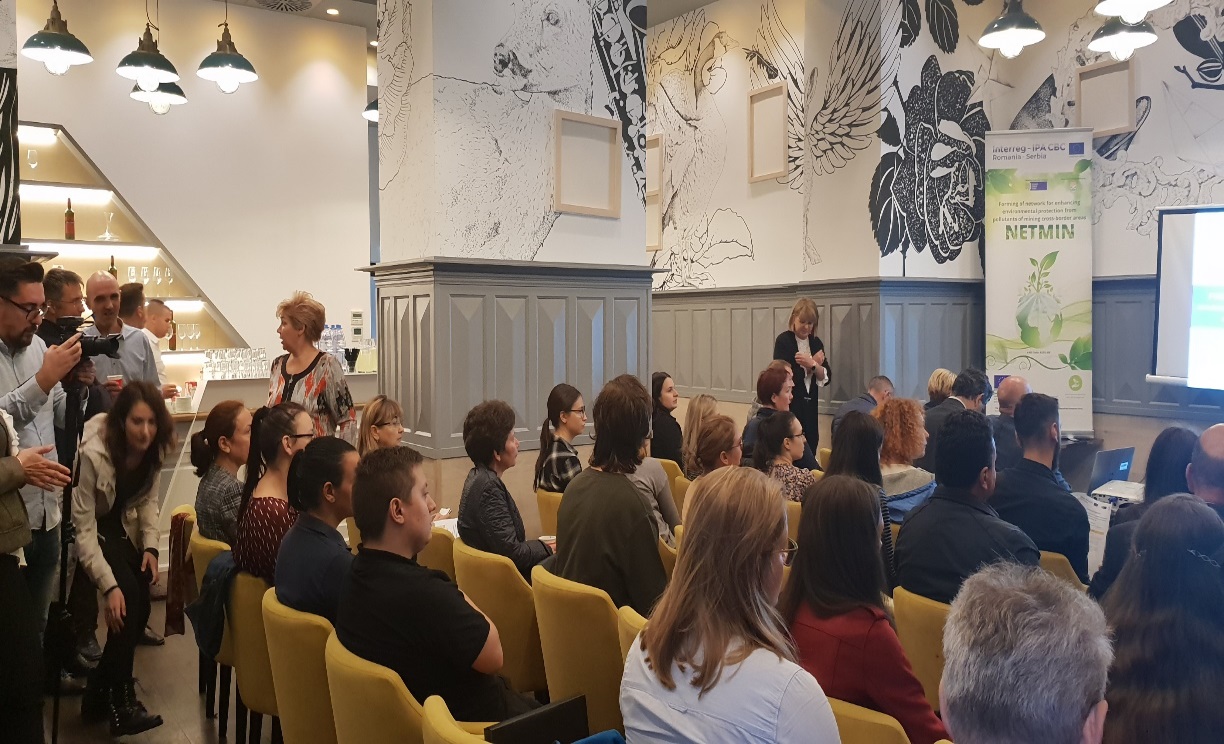 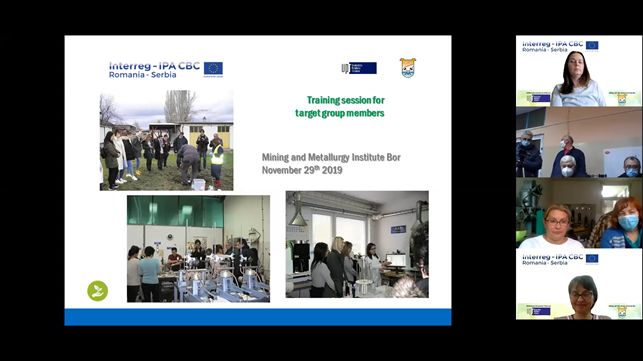 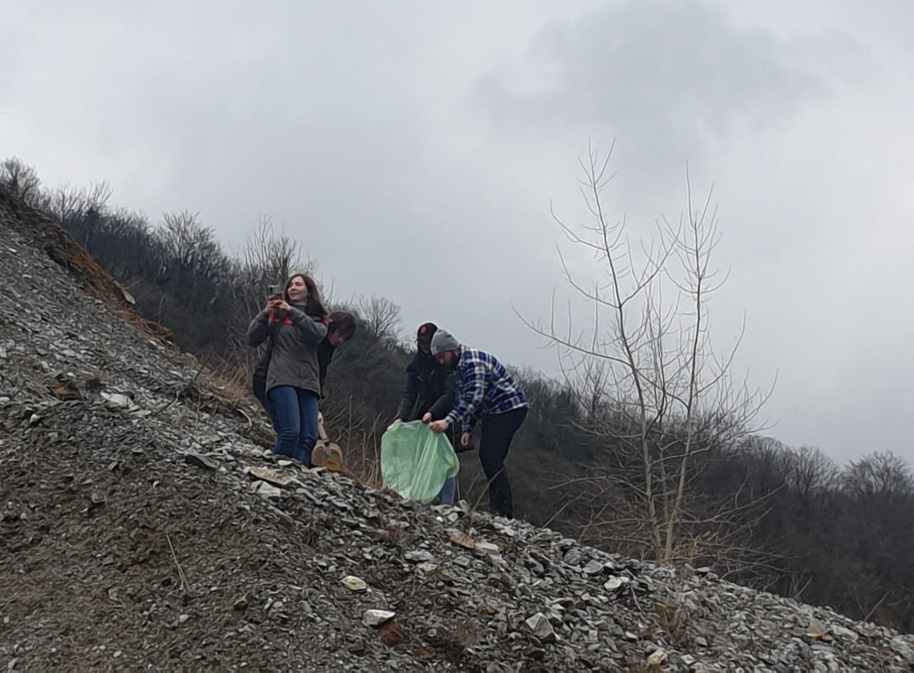 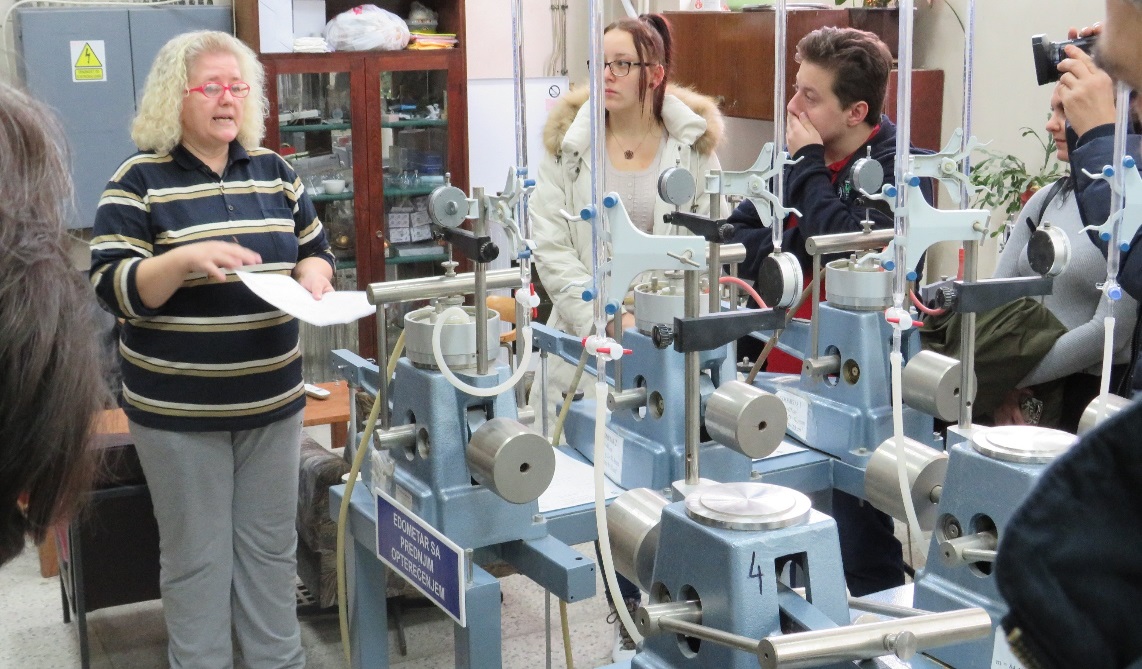 Project informationProject informationCALL FOR PROPOSALS2e-MS Code:RORS-308PRIORITY AXIS:2 Environmental protection and risk managementOBJECTIVE:2.1 Environmental protection and sustainable use of natural resourcesPROJECT TITLE:Forming of network for enhancing environmental protection from pollutants of mining cross border areasACRONYM:NETMINDURATION:13.06.2019 – 11.12.2020 (17 Months and 29 Days)Interreg-IPAFUNDS CONTRACTED:€257.607,62TOTAL FUNDS CONTRACTED:€303.067,80ABSORPTION RATE (%):90,80 %PROJECT OBJECTIVE(S):To establish advanced research and educational network in the field of environmental protection.Increased people-to-people exchange in environmental education, improved their knowledge of different environmental-friendly approaches and implementation of national and EU environmental legislative framework.To increase the visibility of the network at the European level through actions of dissemination of the results obtained.SHORT DESCRIPTION OF THE PROJECT:In the border regions of Romania and Serbia, there are significant environmental challenges concerning the treatment of the soil contaminated with heavy metals due to mining activities. But it is often problematic to identify the extent of the damage considering that the research was limited. Could a multi-inter-trans disciplinary approach in the field of environmental research help? We established a research-educational network for environmental protection and sustainable use of natural resources between the Politehnica University Timisoara (UPT) in Romania and Mining and Metallurgy Institute Bor (MMI Bor) in Serbia to broaden and complement the knowledge and experience of both partners.We started by organizing training sessions for our students. Together, we organized awareness raising campaigns for the general public. Another result of this partnership was the STUDY regarding the pollution with heavy metals and arsenic in mining areas and methods of remediation.DEGREE OF ACHIEVEMENT OF INDICATORS:7200 participants to project initiatives and events for information and awareness raising. 172%1 study elaborated in the field of environmental protection and emergency management (technical and scientific studies, researches in the relevant fields). 100%RESULTS ACHIEVED:1 network for advanced research and education in the field of environmental protection established. 100%200 participants to informative and educational activities, from target groups and outside target groups.251,50%7000 promotional materials for informative and educational activities, inside and outside target groups were distributed. 169,72%1 Study regarding the pollution with heavy metals and arsenic in mining areas and methods of remediation was accomplished. 100%Partnership informationCOUNTRYCOUNTY/DISTRICTBUDGET(EURO)CONTACT DETAILSLEAD PARTNER:Politehnica University TimisoaraROMANIATimis154.451,852 Piata Victoriei, 300006 Timisoaracornelia.muntean@upt.roPARTNER 2:Mining and Metallurgy Institute BorSERBIABorski 148.615,9535 Zeleni bulevar, 19210, Bordaniel.krzanovic@irmbor.co.rs